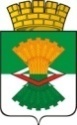 ДУМАМАХНЁВСКОГО МУНИЦИПАЛЬНОГО ОБРАЗОВАНИЯ                                                                       второго созыва РЕШЕНИЕ от  02 октября  2014 года           п.г.т. Махнёво                              №  494О признании утратившим силу решения Думы Махнёвского муниципального образования от 25 декабря 2012 № 299 «Об утверждении размера платы за пользование жилым помещением (платы за наём), платы за содержание и ремонт жилого помещения для нанимателей жилых помещений по договорам социального найма и договорам найма жилых помещений муниципального жилищного фонда и размера платы за содержание и ремонт жилого помещения для собственников жилых помещений, которые не приняли решение о выборе способа управления многоквартирным домом в Махнёвском муниципальном образовании  на 2013 год»В связи с протестом  Алапаевского городского прокурора от 10.06.2014 г., Дума Махнёвского муниципального образования РЕШИЛА: Решение Думы Махнёвского муниципального образования от 25 декабря 2012 № 299 «Об утверждении размера платы за пользование жилым помещением (платы за наём), платы за содержание и ремонт жилого помещения для нанимателей жилых помещений по договорам социального найма и договорам найма жилых помещений муниципального жилищного фонда и размера платы за содержание и ремонт жилого помещения для собственников жилых помещений, которые не приняли решение о выборе способа управления многоквартирным домом в Махнёвском муниципальном образовании  на 2013 год» признать утратившим силу.Настоящее Решение вступает в силу с даты  его принятия.Настоящее Решение опубликовать в газете «Алапаевская искра» и разместить на официальном сайте Махнёвского муниципального образования в сети «Интернет». Глава муниципального образования                                  И.М.Авдеев